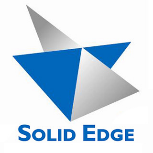 Bringe nun an deinem Körper CAD 01-2 weitere Veränderungen an.Bringe eine Abschrägung (Draufsicht links oben, 20 x 20) 
Füge eine quadratische Ausprägung in der Seitenansicht von rechts mit einem Maß von 50 x 20, von unten 15, 
mittig und einer Tiefe von 5 an.Du brauchst dafür deine bereits erstellte Part-Zeichnung CAD 01-2und den Befehl "Smart Dimension" undden Befehl "Abstandsbemaßung"So sollte die Lösung aussehen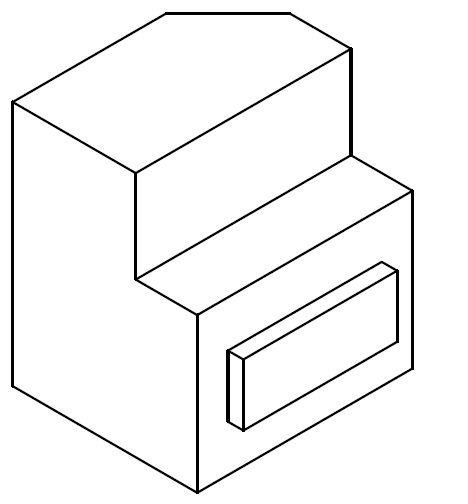 Speichere unter: CAD 01-3_Dein Name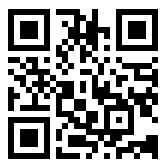 Videoanleitung zur Aufgabe
https://video.link/w/YSV3cName:Datum:Kl.TeNr.